BIOLOGIABIOLOGIA GENERAL /Autor(es): LILLE, JOSE DE.Tipo de material:  LibroEditor: MEXICO : PORRUAEdición: 10.Descripción: XVI, 449 P. ; 22 CM.Materia(s): BIOLOGIAVista OPAC: Abrir en una ventana nueva.Vista previa MARC: Mostrar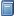 QH308 .L54 10A ed BIOLOGIA MODERNA : LA CELULA, BIOQUIMICA, GENETICA, BIOLOGIA GENERAL /Autor(es): ONDARZA, RAUL N.Tipo de material:  LibroEditor: México : TRILLASEdición: 8.Descripción: 572 P. ; 26 CM.ISBN: 968-24-1124-6.Materia(s): BIOLOGIAVista OPAC: Abrir en una ventana nueva.Vista previa MARC: MostrarQH315 .052 8A ED.BIOLOGIA : INTRODUCCION AL ESTUDIO GENERAL Y MEDICO /Autor(es): MURRAY, P.D.F.Tipo de material:  LibroEditor: ZARAGOZA, (ESPANA) : ACRIBIADescripción: XV, 574 P. ; 24 CM.Materia(s): BIOLOGIAVista OPAC: Abrir en una ventana nueva.Vista previa MARC: MostrarQH308 .M87 FISIOLOGIA GENERALFISIOLOGIA CELULAR Y GENERAL /Autor(es): GIESE, ARTHUR C.Tipo de material:  LibroEditor: MEXICO : INTERAMERICANAEdición: 4.Descripción: 722 P. ; 24 CM.ISBN: 968-25-0760-X.Materia(s): FISIOLOGIA CELULARVista OPAC: Abrir en una ventana nueva.Vista previa MARC: MostrarQH631 .G53 4A ED.PRINCIPIOS BASICOS DE FISIOLOGIA GENERAL /Autor(es): ROBINSON, JAMES R.Tipo de material:  LibroEditor: MADRID : H. BLUMEDescripción: 128 P. ; 21 CM.ISBN: 84-7214-071-7.Materia(s): FISIOLOGIAVista OPAC: Abrir en una ventana nueva.Vista previa MARC: MostrarQP34 .R62 ZOOLOGIAZOOLOGIA /Autor(es): SILVERNALE, MAX N.Tipo de material:  LibroEditor: MEXICO : CECSADescripción: 671 P. ; 25 CM.Materia(s): ZOOLOGIAVista OPAC: Abrir en una ventana nueva.Vista previa MARC: MostrarQL47 .S54 ZOOLOGIA : INVERTEBRADOS /Autor(es): MARSHALL, A.J.Autor(es) adicional(es): WILLIAMS, W.D.Tipo de material:  LibroEditor: BARCELONA : REVERTEDescripción: XXI, 960 P. ; 23 CM.ISBN: 84-291-1833-0.Materia(s): INVERTEBRADOSVista OPAC: Abrir en una ventana nueva.Vista previa MARC: MostrarQL362 .M37 GENERAL ZOOLOGY /Autor(es) adicional(es): STORER, TRACY I. ..(ET AL).Tipo de material:  LibroEditor: NEW YORK : MCGRAW-HILLEdición: 5.Descripción: 899 P. ; 23 CM.ISBN: 07-061776-7.Materia(s): ZOOLOGIAVista OPAC: Abrir en una ventana nueva.Vista previa MARC: MostrarQL47 .G4613 TRATADO ELEMENTAL DE ZOOLOGIA /Autor(es): ROJAS LO BIANCO, ENRIQUE.Tipo de material:  LibroEditor: MEXICO : ECLALSAEdición: 13.Descripción: XVI, 739 P. ; 23 CM.Materia(s): ZOOLOGIAVista OPAC: Abrir en una ventana nueva.Vista previa MARC: MostrarQL48 .R56 ZOOLOGIA GENERAL /Autor(es): ALEXANDER, GORDON.Tipo de material:  LibroSeries COMPENDIOS CIENTIFICOS "EL TUTOR DEL ESTUDIANTE".Editor: MEXICO : CECSADescripción: 355 P. ; 22 CM.Materia(s): ZOOLOGIAVista OPAC: Abrir en una ventana nueva.Vista previa MARC: MostrarQL47.2 .A43 FUNDAMENTOS DE ZOOLOGIA /Autor(es): FUNDAMENTOS DE ZOOLOGIA. / RICHARD A. BOOLOOTIAN.Tipo de material:  LibroEditor: MEXICO: LIMUSADescripción: 615 P. ; 26 CM.ISBN: 968-18-1797-4.Materia(s): ZOOLOGIAVista OPAC: Abrir en una ventana nueva.Vista previa MARC: MostrarQL47 .B66 ZOOLOGIA DE LOS INVERTEBRADOS \ ROBERT D. BARNES; TR. RAMON ELIZONDO MATAAutor(es): BARNES, ROBERT D.Tipo de material:  LibroEditor: MEXICO: INTERAMERICANAEdición: 5.Descripción: 957 P. \ 26 CM.ISBN: 968-25-1446-0.Materia(s): ZOOLOGIA - INVERTEBRADOSVista OPAC: Abrir en una ventana nueva.Vista previa MARC: MostrarQL362 .B37 MANUAL DE ZOOLOGIA /Autor(es): CORTES HERNANDEZ, SILVIA E.Tipo de material:  LibroEditor: CHAPINGO, MEX.: UNIVERSIDAD AUTONOMA CHAPINGODescripción: 268 P. ; 22 CM.ISBN: 968-884-266-4.Materia(s): ZOOLOGIA - MANUALVista OPAC: Abrir en una ventana nueva.Vista previa MARC: MostrarQL53 .C67 BIOTECNOLOGIALA BIOTECNOLOGIA EN LA HORTICULTURA ORNAMENTAL /Autor(es): MEJIA MUÑOZ, JOSE H.Autor(es) adicional(es): MANZANO GONZALEZ, ALEJANDRO; RODRIGUEZ DE LA O. JOSE LUIS.Tipo de material:  LibroSeries COLECCION: CIENCIA Y TECNOLOGIA/25.Editor: MEXICO: UAEMDescripción: 92 P.; 27 CM.Materia(s): BIOTECNOLOGIA AGRICOLAVista OPAC: Abrir en una ventana nueva.Vista previa MARC: MostrarS494.5B563 .M44 AGRICULTURAL BIOTECHNOLOGY : STRATEGIES FOR NATIONAL COMPETTIVE-NESS /Autor(es): NATIONAL RESEARCH COUNCIL (U.S.) COMMITTE ON A NATIONAL STRATEGY FOR BIOTECHNOLOGY IN AGRICUTLURE.Tipo de material:  LibroEditor: WASHINGTON, D.C. : NATIONAL ACADEMYDescripción: XIII, 205 P. ; 23 CM.ISBN: 0-309-0-3745-X.Materia(s): BIOTECNOLOGIA AGRICOLA-ESTADOS UNIDOS / BIOTECNOLOGIA AGRICOLA-POLITICA DE GOBIERNO-ESTADOS UNIDOS / AGRICULTURA- INVESTIGACION- ESTADOS UNIDOSVista OPAC: Abrir en una ventana nueva.Vista previa MARC: MostrarS494.5.B563 .N37 BIOTECNOLOGIA : INTRODUCCION CON EXPERIMENTOS MODELO /Autor(es): JAGNOW, GERHARD.Autor(es) adicional(es): DAWID, WOLFGANG.Tipo de material:  LibroEditor: ZARAGOZA : ACRIBIADescripción: XII, 251 P. ; 21 CM.ISBN: 84-200-0698-X.Materia(s): BIOTECNOLOGIAVista OPAC: Abrir en una ventana nueva.Vista previa MARC: MostrarTP248.2 .J33 BIOTECNOLOGIA INTERMEDIA EN MEXICO: LA PRODUCCION DE HONGOS COMESTIBLES \ ABRAHAM VILLEGAS DE GANTE.Autor(es): VILLEGAS DE GANTE,ABRAHAM.Tipo de material:  LibroEditor: CHAPINGO,MEXICO: CIESTAAMDescripción: 107P.\22CM.ISBN: 968-884-325-3.Materia(s): BIOTECNOLOGIA - PRODUCCION DE HONGOS COMESTIBLESVista OPAC: Abrir en una ventana nueva.Vista previa MARC: MostrarTP248.2 .V54 LA BIOTECNOLOGIA Y SUS REPERCUSINES SOCIOECONOMICAS Y POLITICAS./Autor(es) adicional(es): CASAS GUERRERO, ROSALBA ed.Tipo de material:  LibroEditor: MEXICO: UNAMDescripción: 424p.; 21cm.ISBN: 968-36-2703.Materia(s): INGENIERIA HUMANA - ASPECTOS ECONOMICOS | BATERIOLOGIA - AGRICOLAVista OPAC: Abrir en una ventana nueva.Vista previa MARC: MostrarTA166.H57 .B56 APUNTES DEL CURSO BIOTECNOLOGIA DE ALIMENTOS /Autor(es): REBOLLOSO PADILLA, OSCAR NOE.Autor(es) adicional(es): RUELAS CHACON, XOCHITL.Tipo de material:  LibroEditor: BUENAVISTA, SALTILLO, COAH. MEXICO: UAAANDescripción: 5p.; 28cm.Materia(s): ENZIMAS | HORMONAS | MICROORGANISMOSVista OPAC: Abrir en una ventana nueva.Vista previa MARC: MostrarTP248.E5 .R42 BIOQUIMICABIOQUIMICA. /Autor(es): TOPOREK M.Tipo de material:  LibroEditor: México : NUEVA EDITORIAL INTERAMERICANAEdición: 0.Descripción: XIV, 523 P. ; 26 CM.ISBN: 968-25-0892-4.Materia(s): BIOQUIMICAVista OPAC: Abrir en una ventana nueva.Vista previa MARC: MostrarQH345 .T66 BIOQUIMICA FUNDAMENTAL /Autor(es): CONN, ERIC E.Autor(es) adicional(es): STUMPF, P.K.Tipo de material:  LibroEditor: MEXICO : LIMUSADescripción: 631 P. ; 22 CM.ISBN: 968-18-0081-8.Materia(s): BIOQUIMICA | METABOLISMOVista OPAC: Abrir en una ventana nueva.Vista previa MARC: MostrarQP514 .C66 PRINCIPIOS DE BIOQUIMICA /Autor(es) adicional(es): WHITE, ABRAHAM, ... (ET AL.).Tipo de material:  LibroEditor: MADRID ; MEXICO : McGRAW-HILLEdición: 2.Descripción: XV, 1582 P. ; 23 CM.ISBN: 0-07-069759-0.Materia(s): BIOQUIMICA | QUIMICA FISIOLOGICAVista OPAC: Abrir en una ventana nueva.Vista previa MARC: MostrarQP514.2 .P74 2A ED.PLAGUICIDAS MODERNOS Y SU ACCION BIOQUIMICA : PLANTAS NOCIVASY COMO COMBATIRLAS /Autor(es): CREMLYN, R.Tipo de material:  LibroEditor: MEXICO : LIMUSADescripción: 322 P. ; 23 CM.ISBN: 968-18-0360-4.Materia(s): PLAGUICIDAS QUIMICAS | INSECTICIDASVista OPAC: Abrir en una ventana nueva.Vista previa MARC: MostrarSB951.M5 .C73 INTRODUCCION A LA BIOQUIMICA COMPARADA /Autor(es): BALDWIN, ERNEST.Tipo de material:  LibroEditor: MADRID, (ESPANA) : AGUILAREdición: 2.Descripción: XXIII, 173 P. ; 17 CM.Materia(s): BIOQUIMICA | FISIOLOGIA COMPARADAVista OPAC: Abrir en una ventana nueva.Vista previa MARC: MostrarQH324 .B34 2A ED.BOTANICALAS PLANTAS : INTRODUCCION A LA BOTANICA MODERNA /Autor(es): GREULACH, VICTOR A.Autor(es) adicional(es): ADAMS, J. EDISON.Tipo de material:  LibroEditor: MEXICO : LIMUSADescripción: 679 P. ; 23 CM.ISBN: 968-18-0351-5.Materia(s): BOTANICAVista OPAC: Abrir en una ventana nueva.Vista previa MARC: MostrarQK47 .G73 BOTANICA BASICA /Autor(es): CRONQUIST, ARTHUR.Tipo de material:  LibroEditor: MEXICO : CECSADescripción: 587P. ; 24 CM.ISBN: 968-26-0025-1.Materia(s): BOTANICAVista OPAC: Abrir en una ventana nueva.Vista previa MARC: MostrarQK47 .C766 .TRATADO ELEMENTAL DE BOTANICA /Autor(es): RUIZ ORONOZ, MANUEL.Autor(es) adicional(es): NIETO ROARO, DANIEL; LARIOS RODRIGUEZ, IGNACIO.Tipo de material:  LibroEditor: MEXICO : ECLALEdición: 15.Descripción: XVI, 730 P. / 23 CM.Materia(s): BOTANICA-ESTUDIO Y ENSENANZAVista OPAC: Abrir en una ventana nueva.Vista previa MARC: MostrarQK48 .R84 15A ED.ECOLOGIA VEGETAL : TRATADO DE AUTOECOLOGIA DE PLANTAS /Autor(es): DAUBENMIRE, R.F.Tipo de material:  LibroEditor: MEXICO : LIMUSADescripción: 496 P. ; 23 CM.ISBN: 968-18-0348-5.Materia(s): BOTANICA-ECOLOGIAVista OPAC: Abrir en una ventana nueva.Vista previa MARC: MostrarQK901 .D3818 BOTANICA /Autor(es): ROBBINS, WILFRED WILLIAM.Autor(es) adicional(es): WEIER, T. ELLIOT; STOCKING, C. RALPH.Tipo de material:  LibroEditor: México : LIMUSADescripción: 608 P. ; 24 CM.Materia(s): BOTANICAVista OPAC: Abrir en una ventana nueva.Vista previa MARC: MostrarQK47 .R6218 TRATADO DE BOTANICA /Autor(es): GOLA, GIUSEPPE.Tipo de material:  LibroEditor: BARCELONA : LABOREdición: 2.Descripción: XXXII, 1158 P. ; 24 CM.Materia(s): BOTANICA | FITOGEOGRAFIAVista OPAC: Abrir en una ventana nueva.Vista previa MARC: MostrarQK45 .G64 2A ED.GENETICA AVANZADAGENETICA /Autor(es): GUZMAN MEDRANO, EDGAR EDMUNDO.Tipo de material:  LibroEditor: México : UAAANDescripción: 146 P. ; 21 CM.ISBN: 968-844-024-8.Materia(s): GENETICAVista OPAC: Abrir en una ventana nueva.Vista previa MARC: MostrarQH455 .G89 PRINCIPIOS DE LA MEJORA GENETICA DE LAS PLANTAS /Autor(es): ALLARD, ROBERT WAYNE.Tipo de material:  LibroEditor: España : OMEGAEdición: 4.Descripción: 498 P. ; 20 CM.ISBN: 84-282-0167-6.Materia(s): PLANTAS-REPRODUCCIONVista OPAC: Abrir en una ventana nueva.Vista previa MARC: MostrarSB123 .A44 GENETICA GENERAL Y APLICADA /Autor(es): LOMA, JOSE LUIS DE LA.Tipo de material:  LibroEditor: MEXICO : UTEHADescripción: 688 P. ; 22 CM.ISBN: 968-438-459-9.Materia(s): GENETICA GENERAL | GENETICA VEGETAL | GENETICA-ANIMALVista OPAC: Abrir en una ventana nueva.Vista previa MARC: MostrarQH431 .L65 THE GENETICS OF RECOMBINATION /Autor(es): CATCHESIDE, D.G.Tipo de material:  LibroSeries GENETICS-PRINCIPLES AND PERSPECTIVES : A SERIES OF TEXTS.Editor: Inglaterra : E. ARNOLDDescripción: X, 172 P. ; 22 CM.ISBN: 0-7131-26124.Materia(s): RECOMBINACION GENETICAVista OPAC: Abrir en una ventana nueva.Vista previa MARC: MostrarQH443 .C373 1977MICROBIOLOGIAMICROBIOLOGIA /Autor(es): PELCZAR, MICHAEL J.Autor(es) adicional(es): REID, ROGERD; CHAN, E.C.S.Tipo de material:  LibroEditor: MEXICO : McGRAW-HILLEdición: 2.Descripción: 826 P. ; 24 CM.ISBN: \\; 84-85240-19-7.Materia(s): MICROBIOLOGIAVista OPAC: Abrir en una ventana nueva.Vista previa MARC: MostrarQR41.2 .P4418 2A ED.WITTON'S MICROBIOLOGIA /Tipo de material:  LibroEditor: MEXICO : CECSADescripción: 774 P. ; 22 CM.Materia(s): MICROORGANISMOSVista OPAC: Abrir en una ventana nueva.Vista previa MARC: MostrarQR46 .W57 INTRODUCCION A LA MICROBIOLOGIA /Autor(es): WALTER, WILLIAM GOFF.Autor(es) adicional(es): MCBEE, RICHARD H; TEMPLE KENNETH L.Tipo de material:  LibroEditor: MEXICO : CECSADescripción: 409 P. ; 23 CM.ISBN: 968-26-0120-7.Materia(s): MICROBIOLOGIAVista OPAC: Abrir en una ventana nueva.Vista previa MARC: MostrarQR41.2 .W34 ELEMENTOS DE MICROBIOLOGIA /Autor(es): PELCZAR, MICHAEL J.Autor(es) adicional(es): CHAN, E.C.S.Tipo de material:  LibroEditor: MEXICO : McGRAW-HILLDescripción: 745 P. ; 23 CM.ISBN: 968-451-540-5.Materia(s): MICROBIOLOGIAVista OPAC: Abrir en una ventana nueva.Vista previa MARC: MostrarQR41 .P44 PRINCIPIOS DE MICROBIOLOGIA INDUSTRIAL /Autor(es): RHODES, ALAN.Autor(es) adicional(es): FLETCHER, DEREK L.Tipo de material:  LibroEditor: ZARAGOZA : ACRIBIADescripción: XV, 315 P. ; 21 CM.Materia(s): MICROBIOLOGIA E INDUSTRIAL / MICROOGANISMOS/ FERMENTACIONVista OPAC: Abrir en una ventana nueva.Vista previa MARC: MostrarQR151 .R46 ECOLOGIAECOLOGIA INDUSTRIAL: INGENIERIA MEDIO AMBIENTALAPLICADA A LA INDUSTRIA Y A LA EMPRESA MANUAL PARA RESPONSABLES MEDIO AMIENTALES. /Autor(es): SEOANEZ CALVO, MARIANO.Tipo de material:  LibroEditor: España : MUNDI PRENSAEdición: 2.Descripción: 522 P. ; 24 CM.ISBN: 84-7114-714-9.Materia(s): ECOLOGIA - AMBIENTALVista OPAC: Abrir en una ventana nueva.Vista previa MARC: MostrarTD897 .S45 EDUCACION MEDIOAMBIENTAL./Autor(es): ALDRICH - MOODIE, BENJAMIN.Tipo de material:  LibroSeries PAPELES DEL CIRCULO.Editor: España : CIRCULO DE EMPRESARIOSDescripción: 175 P.; 22 CM.ISBN: 84-7114-807-2.Materia(s): ECOLOGIA - ESTUDIO Y ENSEÑANZA | MEDIO AMBIENTEVista OPAC: Abrir en una ventana nueva.Vista previa MARC: MostrarQH541 .A52 ECOLOGY AND UTILIZATION OF DESERT SHRUB RANGELANDS IN IRAQ /Autor(es): THALEN, D.C.P.Tipo de material:  LibroEditor: THE HAGUE, NETH : W. JUNKDescripción: 448 P. ; 24 CM.ISBN: 90-6193-593-8.Materia(s): PASTIZALES-IRAK | DESIERTOS-ECOLOGIA-IRAKVista OPAC: Abrir en una ventana nueva.Vista previa MARC: MostrarSF85.4.I72 .T42 ECOLOGICAL DIVERSITY /Autor(es): PIELOU, E.C.Tipo de material:  LibroEditor: NEW YORK : J. WILEYDescripción: 165 P. ; 23 CM.ISBN: 0-471-68925-4.Materia(s): COMUNIDADES BIOTICAS- MODELOS MATEMATICOS | ECOLOGIA- MODELOS MATEMATICOSVista OPAC: Abrir en una ventana nueva.Vista previa MARC: MostrarQH541.15 .P53 FUNDAMENTOS DE ECOLOGIA /Autor(es): SUTTON, DAVID B.Autor(es) adicional(es): HARMON, N. PAUL.Tipo de material:  LibroSeries LIMUSA. INTRODUCCION PROGRAMADA.Editor: México : LIMUSADescripción: 293 P. ; 25 CM.ISBN: 968-18-0134-2.Materia(s): ECOLOGIA- INSTRUCCION PROGRAMADAVista OPAC: Abrir en una ventana nueva.Vista previa MARC: MostrarQH541.2 .S97 COMMUNITIES AND ECOSYSTEMS /Autor(es): WHITTAKER, ROBERT HARDING.Tipo de material:  LibroEditor: NEW YORK : MACMILLANEdición: 2.Descripción: XVIII, 385 P. ; 23 CM.Materia(s): ECOLOGIAVista OPAC: Abrir en una ventana nueva.Vista previa MARC: MostrarQH541 .W44 2A EDDISEÑOSEXPERIMENTALESDISEÑOS EXPERIMENTALES : METODOS Y ELEMENTOS DE TEORIA ./Autor(es): MARTINEZ GARZA, ANGEL.Tipo de material:  LibroEditor: MEXICO : TRILLASDescripción: 756 P. ; 25 CM.ISBN: 968-24-2155-1.Materia(s): DISEÑO EXPERIMENTAL | ESTADISTICA MATEMATICAVista OPAC: Abrir en una ventana nueva.Vista previa MARC: MostrarQ180.A1 .M37 Diseños ExperimentalesAutor(es): Cochran, William Gammel.Autor(es) adicional(es): Cox, Gertrude M.Tipo de material:  LibroEditor: México TrillasDescripción: 661 P. ; 23 CM.ISBN: 9789682436697.Materia(s): Diseños ExperimentalesVista OPAC: Abrir en una ventana nueva.Vista previa MARC: MostrarQ180.A1 .C6218 DISEÑO DE EXPERIMENTOS APLICADOS /Autor(es): REYES CASTAÑEDA, PEDRO.Tipo de material:  LibroEditor: México: TRILLASISBN: 968-24-0651-X.Materia(s): DISEÑOS EXPERIMENTALESVista OPAC: Abrir en una ventana nueva.Vista previa MARC: MostrarQI80.A1 .R49 ANALISIS DE DISEÑOS EXPERIMENTALES CON IGUAL NUMERO DE SUBMUESTRAS./Autor(es): ZAMUDIO S. FRANCISCO J.Autor(es) adicional(es): ALVARADO S. ARTURO A. Coaut.Tipo de material:  LibroEditor: México: Universidad Autónoma ChapingoDescripción: 83 P.; 21 CM.ISBN: 968-884-489-6.Materia(s): ANALISIS - DISEÑOS EXPERIMENTALESVista OPAC: Abrir en una ventana nueva.Vista previa MARC: MostrarQA279 .Z35 FISIOLOGIA ANIMAL COMPARADANDOCRINOLOGIA Y FISIOLOGIA DE LA REPRODUCCION DE LOS ANIMALES ZOOTECNICOS /Autor(es): SMIDT, DIEDRICH.Autor(es) adicional(es): ELLENDORFF, FRANZ.Tipo de material:  LibroEditor: ZARAGOZA, (ESPANA) : ACRIBIADescripción: 395 P. ; 24 CM.Materia(s): GANADO, CRIA DE | REPRODUCCION (BIOLOGIA)Vista OPAC: Abrir en una ventana nueva.Vista previa MARC: MostrarSF105 .S64 FISIOLOGIA DE LOS ANIMALES DOMESTICOS /Autor(es): DUKES, HENRY HUGES.Tipo de material:  LibroSeries COL. CIENCIA Y TECNICA.Editor: MADRID : AGUILARDescripción: XX, 962 P. ; 21 CM.ISBN: 84-03-20043-9.Materia(s): FISIOLOGIA COMPARADA | ANIMALES DOMESTICOSVista OPAC: Abrir en una ventana nueva.Vista previa MARC: MostrarSF768 .D84 FISIOLOGIA ANIMAL /Autor(es): SCHEER, BRADLEY T.Tipo de material:  LibroEditor: BARCELONA : OMEGADescripción: 435 P. ; 25 CM.Materia(s): FISIOLOGIAVista OPAC: Abrir en una ventana nueva.Vista previa MARC: MostrarQP34 .S33 GROWTH IN ANIMALS /Autor(es): LAWRENCE, L.J.Tipo de material:  LibroSeries STUDIES IN THE AGRICULTURAL AND FOOD SCIENCES.Editor: LONDON : BUTTERWORTHSDescripción: 308 P. ; 23 CM.ISBN: 0-408-10638-7.Materia(s): FISIOLOGIA ANIMAL-CONGRESOS | CRECIMIENTO ANIMAL-CONGRESOSVista OPAC: Abrir en una ventana nueva.Vista previa MARC: MostrarSF768 .L38 FISIOLOGIA DE LOS ANIMALES : FUNCIONES VEGETATIVAS /Autor(es): DUKES, HENRY HUGES.Autor(es) adicional(es): SWENSON, M.J.Tipo de material:  LibroEditor: MEXICO : AGUILARDescripción: T.1 ; 23 CM.ISBN: 968-19-0328-5.Materia(s): FISIOLOGIA COMPARADA | ANIMALES DOMESTICOSVista OPAC: Abrir en una ventana nueva.Vista previa MARC: MostrarSF768 .D84 1981DIGESTIVE PHYSIOLOGY AND NUTRITION OF RUMINANTS /Autor(es): CHURCH, D.C.Tipo de material:  LibroEditor: CORVALLIS, OREGON : DEPARTAMENT OF ANIMAL SCIENCEDescripción: 3V.; 27 CM.Materia(s): 1-FISIOLOGIA ANIMAL/ 2-NUTRICION ANIMALVOL.1-FISIOLOGIA DIGESTIVA/ VOL.2-NUTRICION/VOL.3-NUTRICION PRACTICAVista OPAC: Abrir en una ventana nueva.Vista previa MARC: MostrarSF768.2.R8 .CH8713 